Dětský domov Uherské Hradiště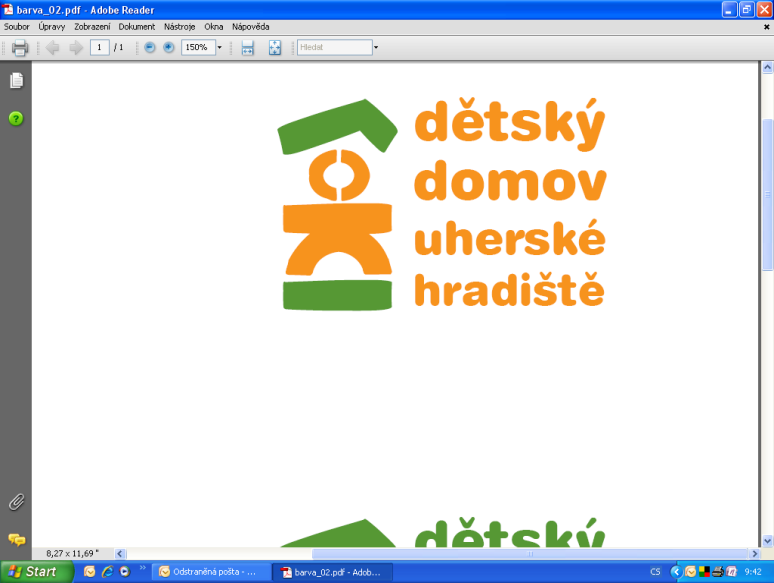 Jiřího z Poděbrad 313, 686 01 Uherské Hradiště								Lenka Šopíková s.r.o.                  								Svatojiřské nábřeží 457686 01 Uherské Hradiště							V Uherském Hradišti dne 17.02.2020Objednávka Dětský domov Uherské Hradiště objednává u Vaší firmy stolek s kazetou, kancelářský papír a tonery dle vlastního výběru.Děkuji a  jsem s pozdravemMgr. Ivana Lackováředitelka Dětského domova Uherské HradištěDětský domov Uherské HradištěJiřího z Poděbrad 313, 686 01 Uherské HradištěLenka Šopíková s.r.o.                  								Svatojiřské nábřeží 457686 01 Uherské Hradiště							V Uherském Hradišti dne 10.01.2020Objednávka Dětský domov Uherské Hradiště objednává u Vaší firmy kopírovací stroj zn. SHARP a toner do tiskárny dle vlastního výběru.Děkuji a  jsem s pozdravemMgr. Ivana Lackováředitelka Dětského domova Uherské Hradiště